Nechaev SergeyExperience:Documents and further information:I have a full package of documents for  working on oil chemical product tanker as a navigator! The following are the available certificates:
1.Bridge Resource Management
2.Liquid Cargo & Ballast Handling
3.Advanced Training For Chemical Tanker Cargo Operations
4.Advanced Training For Oil Tanker Cargo Operations
5.Designated Security Duties Of Shipboard Personnel
6.Operational Use of Electronic Chart Display and Information Systems
7.Radar navigation-Operational Level
8.Carriage of Dangerous and Hazardous Substances
9.Tanker Familiarization
10.Basic Safety Training and Instruction
11.Advanced Fire Fighting
12.Medical First Aid On Board Ship
13.Proficiency in Survival Craft and Rescue Boats
14.Yellow Fever Valid
15.Oil/Chemical Tanker Diploms
Certificate of Competency Navigator + Endorsement
Certificate of Competency GMDSS general operator + Endorsement
Certificate of Competency Oil/Chem Tankers
Seaman s book
Travel Passport
Seaman s Record Book
USA VisaPosition applied for: 3rd OfficerDate of birth: 23.09.1989 (age: 28)Citizenship: UkraineResidence permit in Ukraine: YesCountry of residence: UkraineCity of residence: KhersonPermanent address: Gmireva str 6 app 8Contact Tel. No: +38 (050) 763-40-80 / +7 (978) 791-73-77E-Mail: ZpanamaZ@rambler.ruSkype: ZpanamaZ89U.S. visa: NoE.U. visa: Yes. Expiration date 05.03.2018Ukrainian biometric international passport: Not specifiedDate available from: 15.11.2017English knowledge: GoodMinimum salary: 3300 $ per month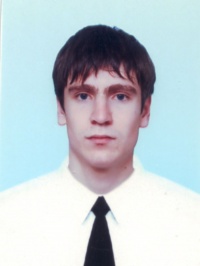 PositionFrom / ToVessel nameVessel typeDWTMEBHPFlagShipownerCrewing3rd Officer04.04.2017-01.08.2017mt Baltic Chief IOil Chemical Tanker35600-PortugalMT BALTIC CHIEF Schiffahrtsgesellschaft&mdash;3rd Officer04.06.2015-06.11.2015mt ChamtangChemical Tanker35775-panamainnovaitive ukraine&mdash;3rd Officer06.04.2014-15.09.2014AquilaOil Chemical Tanker34000-LiberiaRoswell Tanker CorporationMarine Management ShipingOrdinary Seaman10.02.2013-27.07.2013bbc mont blancMulti-Purpose Vessel8500-Antigua & BarbudaBriese Schiffahrts. GermanyBriese Swallow SevastopolOrdinary Seaman30.03.2012-16.09.2012BBC GreenlandHeavy Lift Vessel7500-Antigua&BarbudaBriese Schiffahrts. GermanyBriese Swallow SevastopolDeck Cadet17.04.2010-07.10.2010m/v "BBC Ganges"Multi-Purpose Vessel18000-Antigua & BarbudaBriese Schiffahrts. GermanyBriese Swallow SevastopolDeck Cadet26.01.2009-27.06.2009m/v "Laspi"General Cargo3000-UkraineGess & Co&mdash;Ordinary Seaman21.05.2008-01.08.2008m/v "Zhukovskiy"Fishing Vessel4000-ukraineNTP "Souz "&mdash;